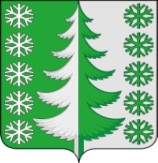 Ханты-Мансийский автономный округ – ЮграХанты-Мансийский районмуниципальное образованиесельское поселение ВыкатнойАДМИНИСТРАЦИЯ СЕЛЬСКОГО ПОСЕЛЕНИЯПОСТАНОВЛЕНИЕот 02.02.2018                                                                                                     №3п. ВыкатнойО внесении изменений в постановление администрации сельского поселения Выкатной от 11 мая 2017 года  № 20 «О создании комиссии по предупреждению и ликвидации чрезвычайных ситуаций и обеспечению пожарной безопасностисельского поселения Выкатной»В целях приведения нормативного правового акта в соответствие с действующим законодательством:Внести в постановление администрации сельского поселения Выкатной от 11 мая 2017 года №20 «О создании комиссии по предупреждению и ликвидации чрезвычайных ситуаций и обеспечению пожарной безопасности сельского поселения Выкатной» следующее изменение:В приложении 1 к постановлению: пункт 6 раздела III исключить.2. Постановление опубликовать (обнародовать) в установленном порядке и разместить на официальном сайте Ханты-Мансийского района, в разделе Сельские поселения подраздел СП Выкатной.Контроль за выполнением постановления оставляю за собой.Глава сельскогопоселения Выкатной                                                                   Н.Г. Щепёткин